Middlesex FA Safeguarding Risk Assessment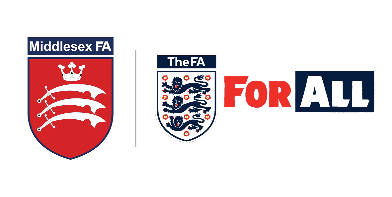 Middlesex FA Safeguarding Risk AssessmentBelow is a non-exhaustive list of potential Safeguarding issues which have been identified:EVENT DETAILSEVENT DETAILSEVENT: (e.g. Rectory Park Festival)DATE:LEAD NAME, ROLE AND CONTACT NUMBER:LEAD NAME, ROLE AND CONTACT NUMBER:SECOND ADULT NAME, ROLE AND CONTACT NUMBERSECOND ADULT NAME, ROLE AND CONTACT NUMBERDESIGNATED SAFEGUARDING PERSON NAME AND CONTACT DETAILS:DESIGNATED SAFEGUARDING PERSON NAME AND CONTACT DETAILS:VENUE DETAILSVENUE DETAILSVENUE NAME AND ADDRESS:VENUE NAME AND ADDRESS:VENUE LEAD CONTACT NAME:CONTACT NUMBER:VENUE GPS CO-ORDINATES:WIFI ACCESS:POLICIES AND PROCEDURES BEING FOLLOWEDYESNOSafeguarding ChildrenAdults at RiskSocial Media UseUse of Photograph and FilmingAnti-bullyingCodes of Conduct, including acceptable behaviourEquality, diversity and inclusionManaging challenging behaviourOther(s): e.g. parent/carer consentEMERGENCY PROCEDURESEMERGENCY PROCEDURESEmergency Action Plan:Location of nearest defibrillator:Name of designated runner to bring defibrillator to incident site:Location of any access barrier keys:Emergency Vehicle Access:Air Ambulance landing station:INSURANCE COVERYESNOPersonal Accident and Public Liability Insurance CoverArea of risk(Photography, Social Media, Venue Checks, Coaches, Emergency Access etc.)Is there an additional risk to children?Is there an additional risk to disabled1 or impairment-specific participants?(Children and Adults)Risk Rating (RAG): red, amber, greenSolution/Mitigation(Consider what if…?)Solution/MitigationRAG RatingReview Post Activity and by whomIdentify an area which you have risk assessment consideration for. E.g. unauthorised photographyIdentify whether or not this area of risk is heightened for U18s.Identify whether or not this area of risk is heightened to disabled/impaired individuals.Is the risk low (green), medium (orange), or high (red)?How will you look to counter any risk through processes? e.g. ensure all Clubs have a photography agreement in place.With the solution in place, does the risk then become low (green), medium (orange), or high (red)?How did this area of risk fare during the event as a result of prior considerations and the relevant Safeguards put in pace to protect participants?